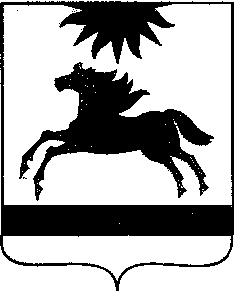 ЧЕЛЯБИНСКАЯ ОБЛАСТЬСОБРАНИЕ ДЕПУТАТОВАРГАЯШСКОГО МУНИЦИПАЛЬНОГО РАЙОНАРЕШЕНИЕОб утверждении  значения коэффициента К1, применяемого для расчета арендной платы за пользование земельными участками, государственная собственность  на которые не разграничена и земельными участками, находящимися в собственности Аргаяшского муниципального района          В соответствии с Законом челябинской области  от 24.04.2008 г. №257-ЗО «О порядке определения  размера арендной платы за земельные участки, государственная собственность  на которые не разграничена, предоставленные в аренду без торгов», на основании Устава Аргаяшского муниципального района  Собрание депутатов Аргаяшского муниципального района РЕШАЕТ:           1. Утвердить  значение коэффициента К1, применяемого для расчета арендной платы за пользование земельными участками, государственная собственность  на которые не разграничена и земельными участками, находящимися в собственности Аргаяшского муниципального района»,согласно приложения.           2. Признать утратившими силу решения Собрания депутатов Аргаяшского муниципального района:           - решение Собрания депутатов Аргаяшского муниципального района от 14.11.2012 №103 «Об утверждении значение коэффициента К1, применяемого для расчета арендной платы за использование земельных участков на территории Аргаяшского муниципального района, государственная собственность на которые не разграничена»;           - решение Собрания депутатов Аргаяшского муниципального района от 04.12.2013г. №102 «О внесении изменений  к решению Собрания депутатов  Аргаяшского  муниципального района №103 от 14.11. 2012 г. «Об утверждении значение коэффициента К1, применяемого для расчета арендной платы за использование земельных участков на территории Аргаяшского муниципального района, государственная собственность на которые не разграничена»;          - решение Собрания депутатов Аргаяшского муниципального района от 24.09.2014 г. №93«О внесении изменений  к решению Собрания депутатов  Аргаяшского  муниципального района №103 от 14.11. 2012 г. «Об утверждении значение коэффициента К1, применяемого для расчета арендной платы за использование земельных участков на территории Аргаяшского муниципального района, государственная собственность на которые не разграничена».            3.Опубликовать настоящее решение  в средствах массовой информации.           4.Настоящее решение вступает в силу с 01.01.2018 года.Глава Аргаяшского                                                 Председатель муниципального района                                         Собрания депутатов                                              И.М.Валишин                                             Т.М. Антоняк Приложение к решению Собрания депутатов Аргаяшского муниципального района от 06.12.2017 г. № 86Значения коэффициента К1, применяемого для расчета арендной платы за использование земельных участков, государственная собственность  на которые не разграничена и земельных участков, находящихся в собственности Аргаяшского муниципального района»Глава Аргаяшскогомуниципального района                                                        И.М.Валишин«  06 » декабря   2017 г.   № 86с. АргаяшКод ВРИ Наименование вида разрешенного использования земельного участка Значение ко-эффициента4 К1 1 Сельскохозяйственное использование1 Сельскохозяйственное использование1 Сельскохозяйственное использование1.1 Растениеводство 2 1.2 Выращивание зерновых и иных сельскохозяйственных культур 2 1.3 Овощеводство 2 1.4 Выращивание тонизирующих, лекарственных, цветочных культур 2 1.5 Садоводство 2 1.6 Выращивание льна и конопли 2 1.7 Животноводство 2 1.8 Скотоводство 2 1.9 Звероводство 2 1.10 Птицеводство 2 1.11 Свиноводство 2 1.12 Пчеловодство 2 1.13 Рыбоводство 2 1.14 Научное обеспечение сельского хозяйства 0,3 1.15 Хранение и переработка сельскохозяйственной продукции 2 1.16 Ведение личного подсобного хозяйства на полевых участках 2 1.17 Питомники 2 1.18 Обеспечение сельскохозяйственного производства 2 2 Жилая застройка 2 Жилая застройка 2 Жилая застройка 2.1 Для индивидуального жилищного строительства 2 2.1.1 Малоэтажная многоквартирная жилая застройка 2 2.2 Для ведения личного подсобного хозяйства 2 2.3 Блокированная жилая застройка 2 2.4 Передвижное жилье 2 2.5 Среднеэтажная жилая застройка 2 2.6 Многоэтажная жилая застройка (высотная застройка) 2 2.7 Обслуживание жилой застройки 10 2.7.1 Объекты гаражного назначения 10 3 Общественное использование объектов капитального строительства 3 Общественное использование объектов капитального строительства 3 Общественное использование объектов капитального строительства 3.1 Коммунальное обслуживание 2 3.2 Социальное обслуживание 5 3.3 Бытовое обслуживание 2 3.4 Здравоохранение 5 3.4.1 Амбулаторно-поликлиническое обслуживание 5 3.4.2 Стационарное медицинское обслуживание 5 3.5 Образование и просвещение 5 3.5.1 Дошкольное, начальное и среднее общее образование 5 3.5.2 Среднее и высшее профессиональное образование 5 3.6 Культурное развитие 5 3.7 Религиозное использование 0,14 3.8 Общественное управление 2 3.9 Обеспечение научной деятельности 10 3.9.1 Обеспечение деятельности в области гидрометеорологии и смежных с ней областях 1,5 3.10 Ветеринарное обслуживание 5 3.10.1 Амбулаторное ветеринарное обслуживание 5 3.10.2 Приюты для животных 5 4 Предпринимательство 4 Предпринимательство 4 Предпринимательство 4.1 Деловое управление 1 4.2 Объекты торговли (торговые центры, торгово-развлекательные центры (комплексы) 1 4.3 Рынки 1 4.4 Магазины 1 4.5 Банковская и страховая деятельность 1 4.6 Общественное питание 1 4.7 Гостиничное обслуживание 1 4.8 Развлечения 1 4.9 Обслуживание автотранспорта 1 4.9.1 Объекты придорожного сервиса 1,5 4.10 Выставочно-ярмарочная деятельность 1,5 5 Отдых (рекреация) 5 Отдых (рекреация) 5 Отдых (рекреация) 5.1 Спорт 5 5.2 Природно-познавательный туризм 5 5.2.1 Туристическое обслуживание 5 5.3 Охота и рыбалка 10 5.4 Причалы для маломерных судов 1,5 5.5 Поля для гольфа или конных прогулок 10 6 Производственная деятельность 6 Производственная деятельность 6 Производственная деятельность 6.1 Недропользование 1 6.2 Тяжелая промышленность 1,5 6.2.1 Автомобилестроительная промышленность 1,5 6.3 Легкая промышленность 1,5 6.3.1 Фармацевтическая промышленность 1,5 6.4 Пищевая промышленность 1,5 6.5 Нефтехимическая промышленность 1,5 6.6 Строительная промышленность 1,5 6.7 Энергетика 1,5 6.7.1 Атомная энергетика - 6.8 Связь 1,5 6.9 Склады 1,5 6.10 Обеспечение космической деятельности 1,5 6.11 Целлюлозно-бумажная промышленность 1,5 7 Транспорт 7.1 Железнодорожный транспорт 1,5 7.2 Автомобильный транспорт 1,5 7.3 Водный транспорт 1,5 7.4 Воздушный транспорт 1,5 7.5 Трубопроводный транспорт 1,5 8 Обеспечение обороны и безопасности 8 Обеспечение обороны и безопасности 8 Обеспечение обороны и безопасности 8.0 Обеспечение обороны и безопасности 0,14 8.1 Обеспечение вооруженных сил 0,14 8.2 Охрана Государственной границы Российской Федерации 0,14 8.3 Обеспечение внутреннего правопорядка 0,14 8.4 Обеспечение деятельности по исполнению наказаний 0,14 9 Деятельность по особой охране и изучению природы 9 Деятельность по особой охране и изучению природы 9 Деятельность по особой охране и изучению природы 9.0 Деятельность по особой охране и изучению природы 0,14 9.1 Охрана природных территорий 0,14 9.2 Курортная деятельность 10 9.2.1 Санаторная деятельность 10 9.3 Историко-культурная деятельность 5 10 Использование лесов 10 Использование лесов 10 Использование лесов 10.1 Заготовка древесины 1,5 10.2 Лесные плантации 1,5 10.3 Заготовка лесных ресурсов 1,5 10.4 Резервные леса 1,5 11 Водные объекты 11 Водные объекты 11 Водные объекты 11.0 Водные объекты 1,5 11.1 Общее пользование водными объектами 1,5 11.2 Специальное пользование водными объектами 1,5 11.3 Гидротехнические сооружения 1,5 12 Земельные участки (территории) общего пользования 12 Земельные участки (территории) общего пользования 12 Земельные участки (территории) общего пользования 12.0 Общее пользование территории 1,5 12.1 Ритуальная деятельность 1,5 12.2 Специальная деятельность 1,5 12.3 Запас - 13.1 Ведение огородничества 2 13.2 Ведение садоводства 2 13.3 Ведение дачного хозяйства 2 